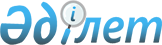 Ақмола облысы әкімдігінің 2010 жылғы 23 маусымдағы № А-7/232 "2010-2011 оқу жылына арналған мемлекеттік білім беру тапсырыстарын бекіту туралы" қаулысына өзгерістер мен толықтырулар енгізу туралы
					
			Күшін жойған
			
			
		
					Ақмола облысы әкімдігінің 2010 жылғы 18 қарашадағы № А-11/440 қаулысы. Ақмола облысының Әділет департаментінде 2010 жылғы 6 желтоқсанда № 3376 тіркелді. Қолданылу мерзімінің аяқталуына байланысты күші жойылды - (Ақмола облысы әкімі аппаратының 2013 жылғы 11 маусымдағы № 1.5-13/8492 хатымен)      Ескерту. Қолданылу мерзімінің аяқталуына байланысты күші жойылды - (Ақмола облысы әкімі аппаратының 11.06.2013 № 1.5-13/8492 хатымен).

      «Қазақстан Республикасындағы жергілікті мемлекеттік басқару және өзін-өзі басқару туралы» 2001 жылғы 23 қаңтардағы, «Білім туралы» 2007 жылғы 27 шілдедегі Қазақстан Республикасының Заңдарына сәйкес облыс әкімдігі ҚАУЛЫ ЕТЕДІ:



      1. «2010-2011 оқу жылына арналған мемлекеттік білім беру тапсырыстарын бекіту туралы» 2010 жылғы 23 маусымдағы № А-7/232 Ақмола облысы әкімдігінің қаулысына (нормативтік құқықтық актілердің мемлекеттік тіркеу Тізілімінде № 3367 болып тіркелген, 2010 жылғы 17 тамызда «Арқа ажары» және «Акмолинская правда» газеттерінде жарияланған) келесі өзгерістер мен толықтырулар енгізілсін:

      3-қосымшада, Ақмола облысының мемлекеттік білім беру мекемелерінде техникалық және кәсіптік білімі бар білікті кадрларды дайындауға және қайта даярлауға жергілікті бюджеттің есебінен 2010-2011 оқу жылына арналған мемлекеттік білім беру тапсырысында:

      «Ақмола облысы білім басқармасының «№ 1 кәсіптік лицейі» ММ» бөлімінде:

      «»

      жолы келесі мазмұндағы жолмен ауыстырылсын:

      «»;

      «»

      жолы келесі мазмұндағы жолмен ауыстырылсын:

      «      »;

      «Ақмола облысы білім басқармасының «№ 4 кәсіптік лицейі» ММ» бөлімінде:

      келесі мазмұндағы жолмен толықтырылсын:

      «»;

      «»

      жолы келесі мазмұндағы жолмен ауыстырылсын:

      «»;

      «Ақмола облысы білім басқармасының «№ 7 кәсіптік лицейі» ММ» бөлімінен кейін:

      келесі мазмұндағы бөлімімен толықтырылсын:

      «      »;

      «Ақмола облысы білім басқармасының «№ 8 кәсіптік лицейі» ММ» бөлімінде:

      «»

      жолы алынып тасталсын;

      «БАРЛЫҒЫ» жолында «75» сандары «50» сандарымен ауыстырылсын;

      «Ақмола облысы білім басқармасының «№ 11 кәсіптік лицейі» ММ» бөлімінде:

      «»

      жолы келесі мазмұндағы жолмен ауыстырылсын:

      «»;

      «»

      жолы келесі мазмұндағы жолмен ауыстырылсын:

      «»;

      «БАРЛЫҒЫ» жолында «275» сандары «250» сандарымен ауыстырылсын, «250» сандары «225» сандарымен ауыстырылсын;

      «Ақмола облысы білім басқармасының «№ 12 кәсіптік лицейі» ММ» бөлімінде:

      «»

      жолы алынып тасталсын;

      «БАРЛЫҒЫ» жолында «75» сандары «60» сандарымен ауыстырылсын;

      «Ақмола облысы білім басқармасының «№ 13 кәсіптік лицейі» ММ» бөлімінде:

      «»

      жолы келесі мазмұндағы жолмен ауыстырылсын:

      «      »;

      «»

      жолдары алынып тасталсын;

      «»

      жолы келесі мазмұндағы жолмен ауыстырылсын:

      «»;

      «БАРЛЫҒЫ» жолында «2265» сандары «2150» сандарымен ауыстырылсын, «405» сандары «520» сандарымен ауыстырылсын;

      4-қосымшада, Ақмола облысының мемлекеттік коммуналдық қазыналық білім беру кәсіпорындарында білім беру мекемелерінде техникалық және кәсіптік білімі бар білікті мамандарды дайындауға және қайта даярлауға жергілікті бюджеттің есебінен 2010-2011 оқу жылына арналған мемлекеттік білім беру тапсырысында:

      «Ақмола облысы білім басқармасының жанындағы «Көкшетау қаласы, политехникалық колледжі» МКҚК» бөлімінде:

      келесі мазмұндағы жолмен толықтырылсын:

      «»;

      «БАРЛЫҒЫ» жолында «175» сандары «200» сандарымен ауыстырылсын, «100» сандары «125» сандарымен ауыстырылсын;

      «Ақмола облысы білім басқармасының жанындағы «Бурабай ауданы Қатаркөл ауылы, ауылшаруашылық колледжі» МКҚК» бөлімінде:

      «»

      жолы алынып тасталсын;

      «БАРЛЫҒЫ» жолында «100» сандары «75» сандарымен ауыстырылсын.



      2. Осы қаулының орындалуын бақылау облыс әкімінің орынбасары А. Қ. Қайнарбековке жүктелсін.



      3. Осы қаулы Ақмола облысының Әділет департаментінде мемлекеттік тіркелген күннен бастап күшіне енеді және ресми жарияланған күннен бастап қолданысқа енгізіледі.      Ақмола облысының әкімі                     С. Дьяченко
					© 2012. Қазақстан Республикасы Әділет министрлігінің «Қазақстан Республикасының Заңнама және құқықтық ақпарат институты» ШЖҚ РМК
				1201000Автокөлікті жөндеу, пайдалану және техникалық қызмет көрсету12010111201062Жүргізуші

Авто- көліктің электр жабдықтарын жөндейтін электригі30301201000Автокөлікті жөндеу, пайдалану және техникалық қызмет көрсету12010111201062Жүргізуші

Авто

көліктің электр жабдықтарын жөндейтін электригі553025БАРЛЫҒЫ21525190БАРЛЫҒЫ24025190251201000Автокөлікті жөндеу, пайдалану және техникалық қызмет көрсету12010111201072Жүргізуші

Автокөлік жөндейтін слесары1515БАРЛЫҒЫ150150БАРЛЫҒЫ165150158-1Ақмола облысы білім басқармасының «№ 7 кәсіптік лицейі» ММ филиалы1114000Пісіру ісі (түрлері бойынша)1114042Электрогазбен пісіруші25258-1Ақмола облысы білім басқармасының «№ 7 кәсіптік лицейі» ММ филиалы1211000Тігін өндірісі және киімдерді моделдеу1211062Тігінші2525БАРЛЫҒЫ50501504000Ферма шарушашылығы (бейіндері бойынша)1504062

 

 

 1504072

 

 

 

 1504082

 1504102Ауыл шарушашылық өндірісіндегі тракторшы-

машинисі Ауыл шаруашылығында машина мен тракторды іске қосушыАвтомобиль жүргізушіЖөндеуші слесарь25250508000Тамақтандыруды ұйымдастыру05080120508022050804205080520508032АспазКондитерДаяшыБарменКалькулятор7525500508000Тамақтандыруды ұйымдастыру05080120508022050804205080520508032АспазКондитерДаяшыБарменКалькулятор10025751401000Үйлер мен ғимараттарды салу және пайдалану140101214010221401032

 140104214010521401102

 1401192Тас қалаушыАғаш ұстасыҚұрылыс столярыСылақшыБояушыПлитамен қаптаушыҚұрылыс электрослесары1001001401000Үйлер мен ғимараттарды салу және пайдалану140101214010221401032

 140104214010521401102Тас қалаушыАғаш ұстасыҚұрылыс столярыСылақшыБояушыПлитамен қаптаушы50501114000Пісіру ісі

(түрлері бойынша)1114042Электрогазбен пісіруші15151402000Жол-құрылыс машиналарын техникалық пайдалану (түрлері бойынша)1402162Автомобиль кранының машинисі25251402000Жол-құрылыс машиналарын техникалық пайдалану (түрлері бойынша)1402162Автомобиль кранының машинисі5025251402000Жол-құрылыс машиналарын техникалық пайдалану (түрлері бойынша)1402102Бір ожаулық эксковатор машинисі25251403000Ішкі санитарлық-техникалық құрылғыларды, вентиляция мен инженер жүйесін монтаждау және пайдалану (түрлері бойынша)1403012

 1403082Слесарь-

сантехникЭлектрогазосварщик2525БАРЛЫҒЫ200200БАРЛЫҒЫ175150250709000Пайдалы қазбаларды байытушы (рудамен байыту)0709183Техник-

технолог25251225000Ет және ет тағамдарының өндірісі

(түрлері бойынша)1225133Техник-

технолог2525